ПРЕДИСЛОВИЕМеждународный союз электросвязи (МСЭ) является специализированным учреждением Организации Объединенных Наций в области электросвязи. Сектор стандартизации электросвязи МСЭ (МСЭ-Т) – постоянный орган МСЭ. МСЭ-Т отвечает за исследование технических, эксплуатационных и тарифных вопросов и за выпуск Рекомендаций по ним с целью стандартизации электросвязи на всемирной основе.Всемирная ассамблея по стандартизации электросвязи (ВАСЭ), которая проводится каждые четыре года, определяет темы для изучения Исследовательскими комиссиями МСЭ-Т, которые, в свою очередь, разрабатывают Рекомендации по этим темам.  ITU  2013Все права сохранены. Ни одна из частей данной публикации не может быть воспроизведена с помощью каких бы то ни было средств без предварительного письменного разрешения МСЭ.РЕЗОЛЮЦИЯ 67 (Пересм. Дубай, 2012 г.)Использование в Секторе стандартизации электросвязи МСЭ языков Союза 
на равной основе(Йоханнесбург, 2008 г.; Дубай, 2012 г.)Всемирная ассамблея по стандартизации электросвязи (Дубай, 2012 г.),признаваяa)	принятие Полномочной конференцией Резолюции 154 (Пересм. Гвадалахара, 2010 г.) об использовании шести официальных языков Союза на равной основе, в которой Совету МСЭ и Генеральному секретариату даются указания о том, как обеспечить равный режим использования шести языков;b)	решения Совета о централизации функций редактирования на разных языках в Генеральном секретариате (Департамент конференций и публикаций), в которых Секторы призываются представлять заключительные тексты только на английском языке (такой порядок применяется также к терминам и определениям),учитывая,a)	что в соответствии с Резолюцией 154 (Пересм. Гвадалахара, 2010 г.) Полномочной конференции Совету поручается продолжить работу Рабочей группы Совета по языкам, для того чтобы она следила за достигнутыми результатами и представляла Совету отчеты о выполнении этой Резолюции;b)	значение предоставления информации на всех официальных языках Союза на равной основе на веб-страницах Сектора стандартизации электросвязи МСЭ (МСЭ-Т),отмечая,что в соответствии с Резолюцией 67 (Йоханнесбург, 2008 г.) Всемирной ассамблеи по стандартизации электросвязи (ВАСЭ) о создании Комитета по стандартизации терминологии (КСТ) был учрежден КСТ,решает,1	что исследовательским комиссиям МСЭ-Т в соответствии с их кругом ведения следует продолжать работу над техническими и эксплуатационными терминами и их определениями только на английском языке;2	что работа по терминологии в области стандартизации в МСЭ-Т основывается на предложениях, представляемых исследовательскими комиссиями на английском языке, при проведении обсуждения и принятии перевода на другие пять официальных языков, предоставляемого Генеральным секретариатом, и что это обеспечивается КСТ;3	что исследовательские комиссии МСЭ-Т, предлагающие термины и определения, должны использовать руководящие принципы, приведенные в Приложении B к "Руководству для авторов по подготовке проектов Рекомендаций МСЭ-Т";4	что в тех случаях, когда одни и те же термин и/или понятие определяются несколькими исследовательскими комиссиями МСЭ-Т, следует принять меры к тому, чтобы были выбраны единый термин и единое определение, приемлемые для всех заинтересованных исследовательских комиссий МСЭ-Т;5	что при выборе терминов и разработке определений исследовательские комиссии МСЭ-Т должны учитывать устоявшееся использование терминов и действующие определения в МСЭ, в частности те термины и определения, которые встречаются в онлайновой базе данных МСЭ по терминам и определениям;6	что Бюро стандартизации электросвязи (БСЭ) должно собирать все новые термины и определения, которые предлагаются исследовательскими комиссиями МСЭ-Т на основе консультации с КСТ, и вносить их в онлайновую базу данных МСЭ по терминам и определениям;7	что КСТ следует работать в тесном сотрудничестве с Координационным комитетом по терминологии (ККТ) Сектора радиосвязи МСЭ,поручает Директору Бюро стандартизации электросвязи1	продолжать переводить все Рекомендации, утвержденные согласно традиционному процессу утверждения (ТПУ), на все языки Союза;2	переводить все отчеты Консультативной группы по стандартизации электросвязи (КГСЭ) на все языки Союза;3	включать в циркуляр с уведомлением об утверждении той или иной Рекомендации указание на то, будет ли она переводиться,предлагает Советупринять соответствующие меры для обеспечения наличия информации на веб-сайтах МСЭ на всех официальных языках Союза на равной основе в рамках бюджетных ограничений,поручает Консультативной группе по стандартизации электросвязирассмотреть вопрос о том, какой механизм был бы оптимальным для принятия решений относительно того, какие Рекомендации, утвержденные согласно альтернативному процессу утверждения (АПУ), должны переводиться, в свете соответствующих решений Совета.ПРИЛОЖЕНИЕ
(к Резолюции 67)Круг ведения Комитета по стандартизации терминологии1	Предоставлять консультацию по терминам и определениям для работы МСЭ-Т в области терминологии на шести языках при тесном сотрудничестве с Генеральным секретариатом (Департамент конференций и публикаций), редактором английского языка БСЭ, а также соответствующими Докладчиками по терминологии исследовательских комиссий и добиваться согласования терминов и определений между всеми заинтересованными исследовательскими комиссиями МСЭ-Т.2	Взаимодействовать с ККТ и другими организациями, занимающимися терминологической работой в области электросвязи, например, Международной организацией по стандартизации (ИСО) и Международной электротехнической комиссией (МЭК), а также с Объединенным техническим комитетом по информационным технологиям (ОТК1), с целью устранения дублирования терминов и определений.3	Информировать КГСЭ не реже одного раза в год о своей деятельности и представить отчет следующей ВАСЭ.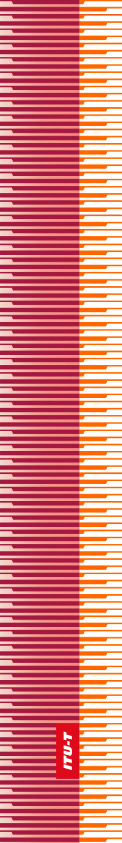 Международный союз электросвязиМеждународный союз электросвязиМеждународный союз электросвязиМСЭ-ТСЕКТОР СТАНДАРТИЗАЦИИ
ЭЛЕКТРОСВЯЗИ МСЭСЕКТОР СТАНДАРТИЗАЦИИ
ЭЛЕКТРОСВЯЗИ МСЭВСЕМИРНАЯ АССАМБЛЕЯ ПО СТАНДАРТИЗАЦИИ ЭЛЕКТРОСВЯЗИ 
Дубай, 20–29 ноября 2012 годаВСЕМИРНАЯ АССАМБЛЕЯ ПО СТАНДАРТИЗАЦИИ ЭЛЕКТРОСВЯЗИ 
Дубай, 20–29 ноября 2012 годаВСЕМИРНАЯ АССАМБЛЕЯ ПО СТАНДАРТИЗАЦИИ ЭЛЕКТРОСВЯЗИ 
Дубай, 20–29 ноября 2012 годаВСЕМИРНАЯ АССАМБЛЕЯ ПО СТАНДАРТИЗАЦИИ ЭЛЕКТРОСВЯЗИ 
Дубай, 20–29 ноября 2012 годаРезолюция 67 – Использование в Секторе стандартизации электросвязи МСЭ языков Союза на равной основеРезолюция 67 – Использование в Секторе стандартизации электросвязи МСЭ языков Союза на равной основеРезолюция 67 – Использование в Секторе стандартизации электросвязи МСЭ языков Союза на равной основеРезолюция 67 – Использование в Секторе стандартизации электросвязи МСЭ языков Союза на равной основе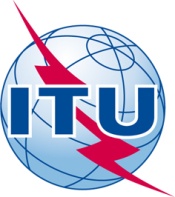 